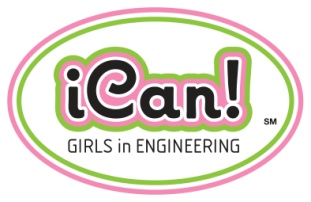 Project PurposeExpose middle school girls to the career opportunities in the field of engineering and get them excited about how engineering is part of everyday life.Project Team Members/RolesProject Manager: Gets management support for implementation of the project; serves as project lead; tracks tasks and ensures they are completed on time; key contact for school.Logistics Coordinator: Responsible for ensuring everything is prepared for the day of the event (materials for hands-on activity purchased, handouts copied, signage, etc.) and provides administrative support the day of the event.Activity Leader: Woman engineer from the company that serves as lead for the day of the event (does engineering career presentation, leads hands-on activity or activities).Activity Co-leader: Serves as second woman engineering role model and helps to run the hands-on activity or activities.Project TasksTaskDue DateLead(s)Get internal approval for iCAN eventProject ManagerInvite employees to be part of project teamProject ManagerHost first project team meeting:--program overview--roles--project tasksProject ManagerOutreach to schoolProject ManagerMeeting with schoolProject ManagerLogistics CoordinatorHost second project team meetingProject ManagerPrepare and send student marketing brochures to schoolLogistics CoordinatorPrepare and get approval from the legal department for permission formLogistics CoordinatorSend permission forms to schoolLogistics CoordinatorCheck in with school to finalize plans and get a count on the number of students attendingProject ManagerPurchase materials needed for hands-on activities and snacks for studentsLogistics CoordinatorPrepare engineer profiles about personal career pathsActivity Leader and Co-LeaderPrepare signageLogistics CoordinatorPrepare and copy student and parent letters, famous engineers handout, and engineer profiles for the eventLogistics CoordinatorPrepare engineer profiles about personal career pathsActivity Leader and Co-LeaderFinal team meetingProject ManagerHost event!*make sure each participant brings a signed permission slipAllFollow up with school to get feedback on the eventProject Manager